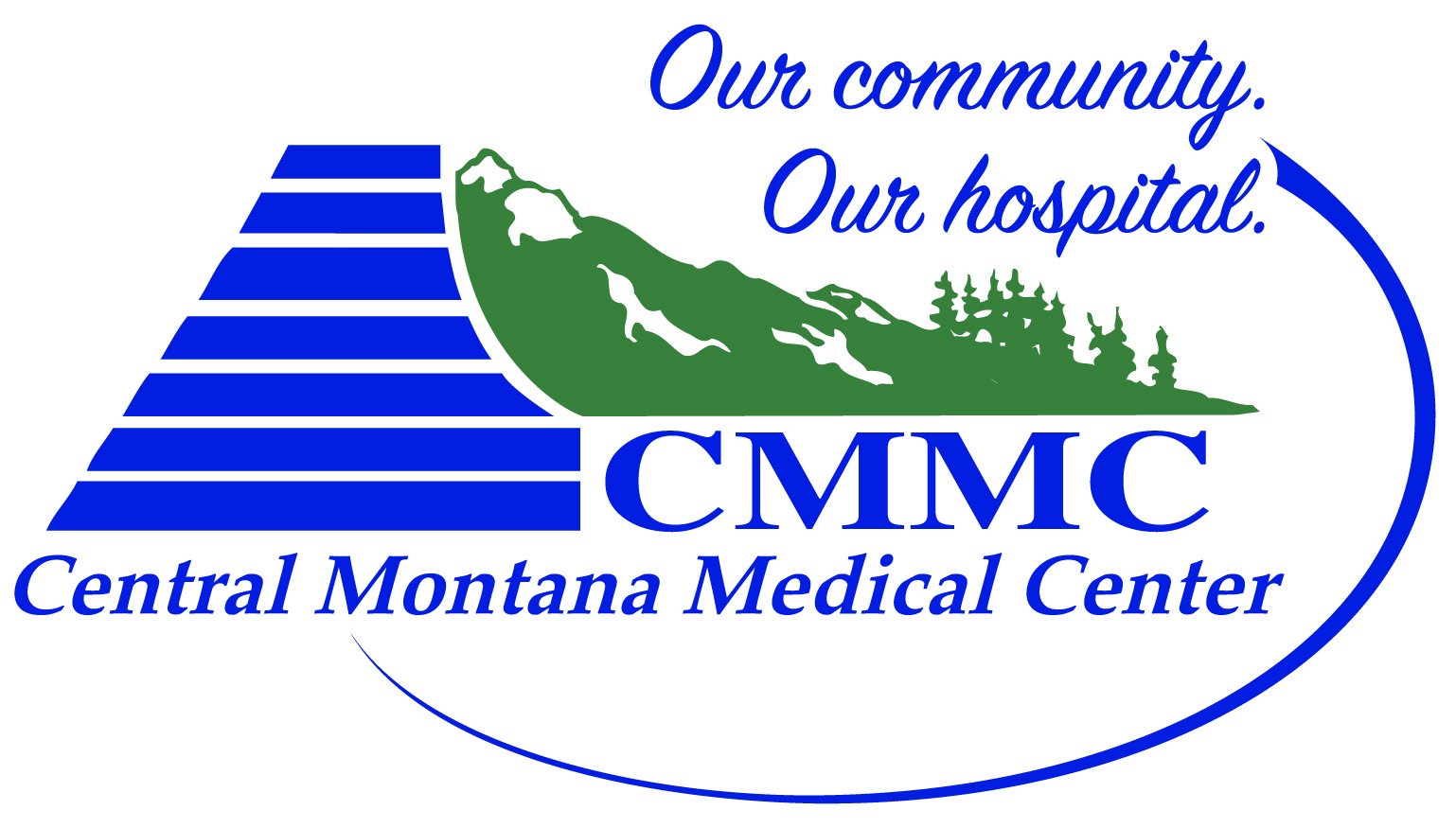 Central Montana Sports Enhancement Program Registration Form$150 for 1st child, $100 per additional child; 17 Sessions – June 4, 2018 to July 13, 2018Registration deadline:  June 1, 2018 Checks payable to: CMMC                                   Judith Peak Rehab                                   408 Wendell Ave,                                   Lewistown, MT 59457Athlete InformationName:Age:             DOB:Circle:      Male                FemaleParent InformationParent InformationParent InformationParent InformationParent InformationParent InformationName:Name:Name:Name:Name:Name:AddressCityCityCityStateZipEmail addressEmail addressEmail addressPhonePhonePhoneEmergency Contact NameEmergency Contact NameEmergency Phone NumberEmergency Phone NumberEmergency Phone NumberEmergency Phone Number